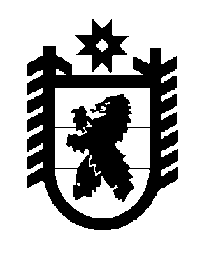 Республика КарелияАдминистрация Пудожского муниципального  районаПОСТАНОВЛЕНИЕОт  28.05.2020 № 334-Пг. Пудож         О внесении изменений в Постановление администрации Пудожского муниципального района от 28.04.2020 года № 262-П  «Об утверждении плана мероприятий (дорожной карты) по проведению голосования за выбор проекта подлежащего реализации в рамках проекта «Народный бюджет» на территории муниципального образования «Пудожское городское поселение»»В рамках реализации проекта «Народный бюджет» на территории муниципального образования «Пудожское городское поселение» администрация Пудожского муниципального района ПОСТАНОВЛЯЕТ:1. Внести изменения в план мероприятий (дорожную карту) по проведению голосования за выбор проекта подлежащего реализации в рамках проекта «Народный бюджет» на территории муниципального образования «Пудожское городское поселение» изложив в редакции, согласно приложению 1 к настоящему Постановлению.2. Настоящее Постановление вступает в силу с момента  подписания и подлежит размещению на официальном сайте администрации Пудожского муниципального района в информационно-телекоммуникационной сети "Интернет".3.  Контроль за выполнением настоящего Постановления оставляю за собой.Глава администрацииПудожского муниципального района						А.В. ЛадыгинПриложение 1 к постановлению администрации Пудожского муниципального района от 28.05.2020 №334-ППлан мероприятий (дорожная карта) по проведению голосования за выбор проекта подлежащего реализации в рамках проекта «Народный бюджет» на территории муниципального образования «Пудожское городское поселение»№ п/пНаименование мероприятияДатаОтветственный исполнитель1Проведение информационной кампании Постоянно начиная с 1 мая Администрация Пудожского муниципального районаСМИ Пудожского муниципального района1.1Публикации в газете «Пудожский вестник»еженедельно по четвергам (28.05.,11.06, 18.06, 25.06)Администрация Пудожского муниципального района1.2Информирование граждан в социальных сетяхПостоянноАдминистрация Пудожского муниципального района1.3Размещение информации о  проектах  на сайте администрацииПостоянноАдминистрация Пудожского муниципального района1.4Выдача информационных листовок гражданам15 июня 2020 Администрация Пудожского муниципального районаВолонтерский отряд «Лига Добра»2Формирование комиссии, ответственной за подготовку к проведению голосования в рамках проекта «Народный бюджет»До 1 июня Администрация Пудожского муниципального районаКомиссия, ответственная за подготовку к проведению голосования в рамках проекта «Народный бюджет»3Создание территориальных счетных комиссии для проведения голосованияДо 1 июняАдминистрация Пудожского муниципального района4Организация помещений (мест) для проведения голосованияЗа 3 дня до проведения голосованияАдминистрация Пудожского муниципального района5Размещение на официальном сайте администрации, в социальной сети «Вконтаке», СМИ Пудожского муниципального района информации о проведении голосования по отбору инициативного предложения подлежащего реализации в рамках проекта «Народный бюджет»За 10 дней до проведения голосованияАдминистрация Пудожского муниципального района6Проведение голосования по отбору инициативного предложения подлежащего реализации в рамках проекта «Народный бюджет»Не позднее декабря 2020 Администрация Пудожского муниципального районаКомиссия, ответственная за подготовку к проведению голосования в рамках проекта «Народный бюджет»7Опубликование информации об итогах голосованияНе позднее 5 дней после проведения голосованияАдминистрация Пудожского муниципального района